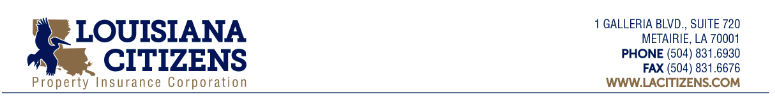 June 22, 2015TO: 	ALL MEMBERS OF THE BOARD OF DIRECTORS FOR THE LOUISIANA CITIZENS PROPERTY INSURANCE CORPORATION AND THE PUBLICRE:	LOUISIANA CITIZENS PROPERTY INSURANCE CORPORATION	REGULAR BOARD OF DIRECTORS MEETING	THURSDAY, JULY 9, 2015 AT 1:00 P.M.Ladies and Gentlemen,A regular meeting of the Board of Directors for the Louisiana Citizens Property Insurance Corporation will be held on Thursday, July 9, 2015.  The meeting will be conducted at the offices of the Department of Insurance located at 1702 N. Third Street, Baton Rouge, Louisiana in the Hearing Room on the first floor of the Poydras Building. The meeting will commence at 1:00 P.M.  Ms. Denise Brignac, Chairwoman, will preside over the meeting.The following Agenda outlines the topics to be considered by the Board.  Note that the Board may convene in Executive Session to consider one or more of these topics.  Any formal action taken by the Board will be in open public session.     Agenda:      Call to Order					         	         Brignac1.	Chairwoman’s Report     				         Brignac 2.	Minutes of Prior Meeting				         Harper    3.	 CEO Report						         RamachandranA)	May Financials (Cottrell)B)	Management Report (Cottrell)C)   2014 Audit Report (Cottrell)	i)  Statutory Audit	ii) GAAP Audit	iii)Department of Insurance Audit D)	2006B Bond Refinancing Update (Cottrell)E)	Debt Rating Upgrades (Cottrell)F)	2005 Deficit Certification (Cottrell) (Voteable)G)	Rate Filing (10% Sunset Exception) (Cottrell) (Voteable)H)  	Contract- Venyu- disaster recovery (Lindsey) (Voteable)   I)	Complaints (Harper)4.	Executive Session					      		NOTE: Any formal action taken by the Board will be in open public session.		Geraldine Oubre and Linda Gentry on their behalf, as well as others similarly situated vs. Louisiana Citizens Fair Plan No. 625-567 Division “M”, 24th Judicial District Court for the Parish of JeffersonPIAL Settlement Negotiations (Voteable)  Adjourn  Yours very truly,  Paige M. Harper  General Counsel and Corporate Secretary